PRE-PROGRAM QUESTIONNAIREfor Andrea D. Campbell 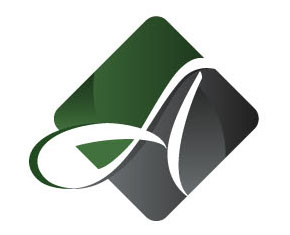 In order to ensure Andrea makes your conference or meeting a success, please complete this questionnaire. Please send the completed questionnaire to Andrea@AndreaDCampbell.com.Your Name: ___________________________________________________________________Company Name: _______________________________________________________________ Address: ______________________________________________________________________City ______________________________  State ______ Zip Code __________Phone: (_____)____________________ Fax: (_____)_____________________Email address: _________________________________________________________________Website address: ________________________________________________________________THE PROGRAMProgram Date: __________________________________________Length of Presentation: ___________________________________Meeting Type: __________________________________________Program Theme: ____________________________________________________________Is this a mandated or non-mandated program? _______________________Program Event Time: Begin: _____ End: _____ Andrea’s Presentation: Begin: _____ End: _____Event Location: ________________________________________________________________Address: ______________________________________________________________________Parking Arrangements: ___________________________________________________________Hotel Arrangements (Confirmation #): ______________________________________________WHO IS RESPONSIBLE FOR CALLING THIS EVENT? (HR, Sales, Marketing, etc.)Name: ________________________________________________________________________ Address: ______________________________________________________________________City ______________________________  State ______ Zip Code __________Phone: (_____)____________________ Fax: (_____)_____________________Email address: _________________________________________________________________Who will be introducing Andrea? (Name and Title / Position): _________________________________________________________________Best time for Andrea to do her A/V and room check: _______________________How should Andrea dress for the presentation? _______________________________________Describe Andrea’s role in the program. (Opening / closing keynote, luncheon speaker, etc.)____________________________________________________________________________________________________________________________________________________________WHO ARE THE OTHER PROFESSIONAL SPEAKERS ON THE PROGRAM?Speakers #1:___________________________________________________________________ Topic: ________________________________________________________________________ Day:__________________________________________________________________________Speakers #2:___________________________________________________________________ Topic: ________________________________________________________________________ Day:__________________________________________________________________________Speakers #3:___________________________________________________________________ Topic: ________________________________________________________________________ Day:__________________________________________________________________________What other speakers have recently addressed the group? Speaker:______________________________ Topic:___________________________________ Speaker:______________________________ Topic:___________________________________ Speaker:______________________________ Topic:___________________________________What did you like about their presentations? __________________________________________________________________________________________________________________________________________________________________________________________________________________________________________Which company executives, if any, will be speaking before Andrea?____________________________________________________________________________________________________________________________________________________________AUDIENCE ANALYSISApproximate Number of Attendants: __________ Males: _______ Females: _______ Age range: ___________General job responsibilities of attendees: ____________________________________________________________________________________________________________________________________________________________What are the top challenges faced by people who will be in the audience? ____________________________________________________________________________________________________________________________________________________________ Do you have three (3) key points you want stressed in Andrea’s talk?______________________________________________________________________________________________________________________________________________________________________________________________________________________________What are the most important changes happening in your company and industry?__________________________________________________________________________________________________________________________________________________________________________________________________________________________________________What keeps senior management awake at night? __________________________________________________________________________________________________________________________________________________________________________________________________________________________________________What are the audience’s concerns?__________________________________________________________________________________________________________________________________________________________________________________________________________________________________________What are their fears? Be honest. This information is confidential.____________________________________________________________________________________________________________________________________________________________Please identify any in-house language, jargon, phrases or words applicable to your group that might be relevant to this presentation.____________________________________________________________________________________________________________________________________________________________ Overall goals and objectives for this event: __________________________________________________________________________________________________________________________________________________________________________________________________________________________________________ Specific goals and objectives for Andrea’s presentation: ________________________________________________________________________________________________________________________________________________________________________________________________________________________________________What is the mission/philosophy statement for your company/organization? __________________________________________________________________________________________________________________________________________________________________________________________________________________________________________ PEOPLE WITHIN THE ORGANIZATION (who I can interview via telephone prior to program)CEO _________________________________________________________________________ President ______________________________________________________________________ VP ___________________________________________________________________________ Manager ______________________________________________________________________ Please provide the names of two valuable people who Andrea could call to get additional information, if needed. Name: _______________________________ Title: ________________ Phone: ____________ Name: _______________________________ Title: ________________ Phone : ____________What's happening before & after the presentation? Before: _____________________________________________________________ After: ______________________________________________________________In case of emergency of flight delays, who and where do we call?Name / Telephone Number: _______________________________________________________As soon as you have them available, please send us the following items:The agenda of the conference / meetingPast conference / meeting brochuresInformation about the company / organization (corporate report, history of organization, publications and newsletters, etc.)Thank you!